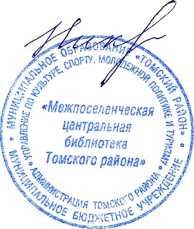 БУБНОВОЙДАРЬЕ